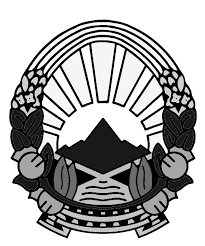 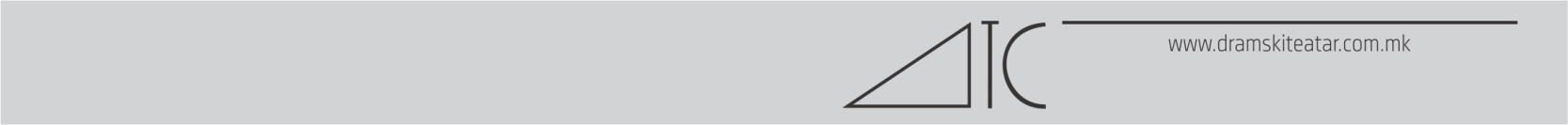 Република Северна  Македонија	   	       Национална установа Драмски театар СкопјеВрз основа на чл.22 од Законот за работни односи („Службен весник на Република Македонија“ бр. 62/05, 106/08, 161/08, 114/09, 130/09, 50/10, 52/10, 124/10, 47/11, 11/12, 39/12, 13/13, 25/13, 170/13, 187/13, 113/14, 20/15, 33/15, 72/15, 129/15, 27/16, 120/18 и „Службен весник на Република Северна Македонија“ бр. 110/19, 267/20 и 151/21), член 76-д од Законот за култура (Сл. весник на РМ 31/98, 49/03, 82/05, 24/07, 116/10, 47/11, 51/11, 136/12,  23/13, 187/13, 44/14, 61/15, 154/15, 39/16, 11/18 и 11/18), чл.20-г, став 1  од Законот за вработените во јавниот сектор  („Службен весник на Република Македонија“ бр. 27/14, 199/14, 27/16, 35/18 и 198/18) и „Службен весник на Република Северна Македонија“ бр. 143/19 и 14/20),  вд Директорот на НУ Драмски театар Скопје објавуваЈАВЕН ОГЛАС 1.НУ Драмски театар Скопје има потреба од вработување на едно (1) лице на неопределено време на  работното место Друг раководител- Шифра КУЛ 03 04 Г01 003, со полно работо време од 40 часа неделно, од 08,00-16,00 и согласно месечниот план за проби и претстави. Месечна нето плата без минат труд изнесува 37.682,00 денари.2. Кандидатот треба да ги исполнува следните општи услови:- да е полнолетен, - да има општа здравствена способност за работното место и- со правосила судска пресуда да не му е изречена казна забрана за вршење на професија, дејност или должност.3. Кандидатот треба да ги исполнува следните посебни услови: Високо образование -  драмски уметности или средно уметничко  и најмалку 5 години работно искуство во струката.4. Пријавата за вработување треба да содржи:-податоци за кандидатот (име и презиме, матичен број на граѓанинот, датум и место на раѓање, адреса и место на живеeње, електронска адреса на кандидатот, контакт телефон). -кратко мотивациско писмо;- кратка биографија;- изјава за исполнување на општите услови за работното место со наведување ДА/НЕ за секој услов одделно;- изјава за исполнување на посебните услови за работното место со наведување ДА/НЕ за секој услов одделно.Кандидатите кон пријавата треба да приложат:-Уверение за државјанство- Копија;-Диплома за завршено образование Оригинал или Копија заверена на нотар;-Доказ – документ (М1/М2 образец ) издаден од Агенцијата за вработување на РСМ или (М3 образец) од Фондот за пензиско и инвалидско осигурување на РСМ дека кандидатот има најмалку 5 години работно искуство во струката.-Потврда дека не му е изречена казна забрана за вршење на професија, дејност или должност(не постаро од 6 месеци) Оригинал;-Лекарско уверение за општата здравствена состојба на кандидатот (не постаро од 6 месеци) Оригинал.-Останати документи кои се наведени во точка 4 од овој Оглас- во оригинал.Јавниот оглас трае 15 дена, сметајки од денот на неговото објавување во дневниот печат.Постапката за вработувањето се врши преку административна селекција за проверка на веродостојноста на доставените податоци и доказите доставени на јавниот оглас. На крајот се спроведува интервју со кандидатите кои успешно ја поминале aдминистративната селекција. Интервјуто го спроведува Комисија за постапка за вработување .Пријавата за огласот кандидатите можат да ја симнат од web страната на НУ Драмски театар Скопје (www.dramskiteatar.com.mk).Пријавата и сите потребни документи, кандидатите треба да ги достават до Архивата на НУ Драмски театар Скопје, на адреса: ул.„Шекспирова“ бр. 15, 1000 Скопје.Ненавремените и некомплетните документи нема да се разгледуваат.Кандидатите ќе продолжат на интервјуто ќе бидат контактирани за местото и датумот на неговото одржување преку електронска форма, на нивниот е-маил или на нивниот контакт телефон.В.д Директор на НУ Драмски театар СкопјеКатарина Коцевска Хаџи Василева